ПОЛОЖЕНИЕ О СОРЕВНОВАНИЯХ ПО ВЫЕЗДКЕКУБОК КСК «КУРЦЕВО»ОБЩАЯ ИНФОРМАЦИЯОБЩИЕ УСЛОВИЯСоревнования проводятся в соответствии сПравилами вида спорта «Конный спорт» утв. Приказом от Минспорттуризма России №818 от 27.07.2011 г., в редакции приказа Минспорта России №500 от 08.06.2018 г., №71 от 04.02.2019 г.Общим регламентом FEI, 23-е изд., с изм. на 01.01.2019 г.Ветеринарным Регламентом ФКСР, утв. 14.12.2011 г., действ. с 01.01.2012 г.Ветеринарным регламентом FEI, 14-е изд., с изм. на 01.01.2019 г. Правилами соревнований FEI по выездке, 25-е изд., с изм. на 01.01.2019г.Регламентом ФКСР по конному спорту, утв. 07.02.2018 г. с изменениями на 01.01.2019 г.Правилами FEI по антидопинговому контролю и медикаментозному лечению лошадей, 2-е изд., с изм. на 01.01.2019Всеми действующими поправками к указанным выше документам, принятыми в установленном порядке и опубликованными ФКСР.Настоящим положением.ОРГАНИЗАТОРЫФедерация конного спорта Нижегородской областиАдминистрация Городецкого района Конноспортивный клуб «Курцево»Оргкомитет:Ответственность за организацию соревнований несет Оргкомитет, ответственность за проведение соревнований несет Главная судейская коллегия. Оргкомитет и Главная судейская коллегия оставляют за собой право вносить изменения в программу соревнований в случае непредвиденных обстоятельств. Федерация конного спорта России не несет ответственности по вопросам финансовых обязательств Оргкомитета.ГЛАВНАЯ СУДЕЙСКАЯ КОЛЛЕГИЯ И ОФИЦИАЛЬНЫЕ ЛИЦАТЕХНИЧЕСКИЕ УСЛОВИЯПРИГЛАШЕНИЯ И ДОПУСКДОПУСК К УЧАСТИЮ В СОРЕВНОВАНИЯХ:Внимание! Лошадь может стартовать не более 3 раз в деньВнимание! Всадники, не достигшие 16 лет, не могут принимать участие в соревнованиях на лошадях, моложе 6-ти лет. ЗАЯВКИЗаявки на участие в соревнованиях подаются по установленной форме до 23 июля 2019 года до 18:00по e-mail: mshapkova@gmail.com и по телефону +7(910) 392-95-87 - Щапкова Марина ЮрьевнаВсе изменения в заявках на участие принимаются до 24 июля 2019 до 18:00по e-mail: mshapkova@gmail.com и по телефону +7(910) 392-95-87Внимание! Подача предварительных заявок обязательна!УЧАСТИЕ	На мандатную комиссию должны быть предоставлены следующие документы:документ, подтверждающий регистрацию ФКСР на 2019 год;документ, подтверждающий оплату взноса за участие в соревнованиях ФКСНО на 2019 год;заявка по форме;паспорт(а) спортивной лошади ФКСР;документ, подтверждающий уровень технической подготовленности спортсмена (зачетная книжка, удостоверение о спортивном разряде/звании);действующий медицинский допуск спортивного диспансера или разовая медицинская справка;для спортсменов, которым на день проведения соревнования не исполнилось 18 лет, требуется нотариально заверенные доверенность (заявление) тренеру от родителей или законного опекуна на право действовать от их имени и разрешение на участие в соревнованиях по конному спорту (Приложение 1);для детей, а также для юношей, в случае их участия в соревнованиях более старшей возрастной категории – заявление тренера о технической готовности спортсмена и заверенные нотариально или написанные в присутствии Главного судьи/Главного секретаря соревнований заявления от родителей об их согласии;действующий страховой полис или уведомление ФКСР об оформлении страховки через ФКСР.Ветеринарному врачу соревнований при въезде на территорию проведения соревнований предоставляется ветеринарное свидетельство (сертификат).Внимание! Всадники, не достигшие 16 лет, не могут принимать участие в соревнованиях на лошадях, моложе 6-ти лет. ВЕТЕРИНАРНЫЕ АСПЕКТЫ	Ветеринарному врачу соревнований при въезде на территорию проведения соревнований предоставляется ветеринарное свидетельство (сертификат)	Состояние здоровья лошадей должно быть подтверждено ветеринарным свидетельством установленного образца. 	Обязательно наличие серологических исследований и профилактических прививок в соответствии с эпизоотической обстановкой в регионе.Ветеринарный осмотр лошадей проводится по прибытию и на разминке, ветеринарное свидетельство предоставляется врачу соревнований Ю. П. Васильевой ЖЕРЕБЪЕВКА УЧАСТНИКОВЖеребьевка участников проводится 26 июля на мандатной комиссииПРОГРАММА СОРЕВНОВАНИЙОПРЕДЕЛЕНИЕ ПОБЕДИТЕЛЕЙ И ПРИЗЕРОВ	Победитель и Призеры каждой езды определяются по наибольшим процентам по всем судьям. В случае равенства %, у всадников занявших 1-3 места, вопрос решается в пользу всадника с более высокой суммой общих оценок по всем судьям в данной езде. В случае если сумма общих оценок у всадников также одинакова, более высокое место занимает спортсмен, у которого сумма баллов в общих оценках по судье на букве «С» больше. В случае равенства % у всадников, занявших 4-е место и ниже, всадники занимают одинаковые места.НАГРАЖДЕНИЕ	Победители и призеры каждой езды награждаются кубками, медалями, дипломами соответствующих степеней и ценными призами.	Награждение будет проводится после окончания каждой езды в пешем строю, однако организаторы оставляют за собой право вносить изменения.	Оргкомитет оставляет за собой право учреждать дополнительные денежные призы и ценные подарки.Внимание! Если в зачете менее 5 участников, награждается только первое место.РАЗМЕЩЕНИЕ1.Участники: Гостиница Малый Китеж сайт: http://www.kitezhnn.ruТелефон: +7(83161) 9-77-27, +7(93028) 9-77-27База отдыха Нептунсайт: https://neptun1996.business.site/Гостиница «Рублев»сайт: www.hotel-rublev.ruтелефоны +7(83161) 9-00-09, +7(83161) 9-03-09Premier Hotelсайт: www.lighthotel.ruтелефон: +7 (831) 211-98-69Бронирование гостиниц осуществляется по телефонам: Рябинина Виктория, телефоны: +7(930) 718-22-22, +7(951)902-91-002.Лошади Вопросы по размещению лошадейРябинина Виктория, телефоны: +7(930) 718-22-22, +7(951)902-91-003. Приезд:Время и дата приезда всадников, прибытия лошадей должны быть поданы в Оргкомитет заранее.ФИНАНСОВЫЕ УСЛОВИЯПризовой фонд турнира составляет: 18 000 рублей + ценные подаркиРаспределение призового фонда в соответствии с Приложением 2 данного Положения о соревнованиях.Стартовые взносы:Внимание! Для допуска на соревнования спортсменам, выступающим за Нижегородскую область, необходимо иметь оплаченный целевой взнос за участие в соревнованиях или членский взнос ФКСНО в 2019 году. 	Организация и проведение соревнований, финансовые расходы по аренде спортсооружения, оплата ценных призов, расходы на рекламу, проезд, проживание и оплата работы судей и обслуживающего персонала осуществляется за счет средств организаторов, стартовых взносов и спонсорских средств. 	Расходы по командированию спортсменов, водителей, тренеров, коноводов представителей спортсменов, доставка лошадей осуществляется за счет командирующих организаций или заинтересованных лиц.	Оргкомитет обеспечивает техническое обслуживание соревнований, оказание первой медицинской или ветеринарной помощи во время соревнований.СТРАХОВАНИЕ	Ответственность Организаторов перед участниками и третьими лицами – в соответствии с Федеральным Законом «О физической культуре и спорте в Российской Федерации» от 23 ноября 2007 года.	Настоятельно рекомендуется каждому участнику соревнований и владельцу лошади иметь во время соревнований при себе действующий страховой полис о договоре страхования гражданской ответственности.Данное Положение является официальным приглашением на соревнования. Участие в соревнованиях означает согласие спортсменов с условиями проведения соревнований, изложенными в настоящем Положении о соревнованияхПриложениеПриложение 1Согласие. Образец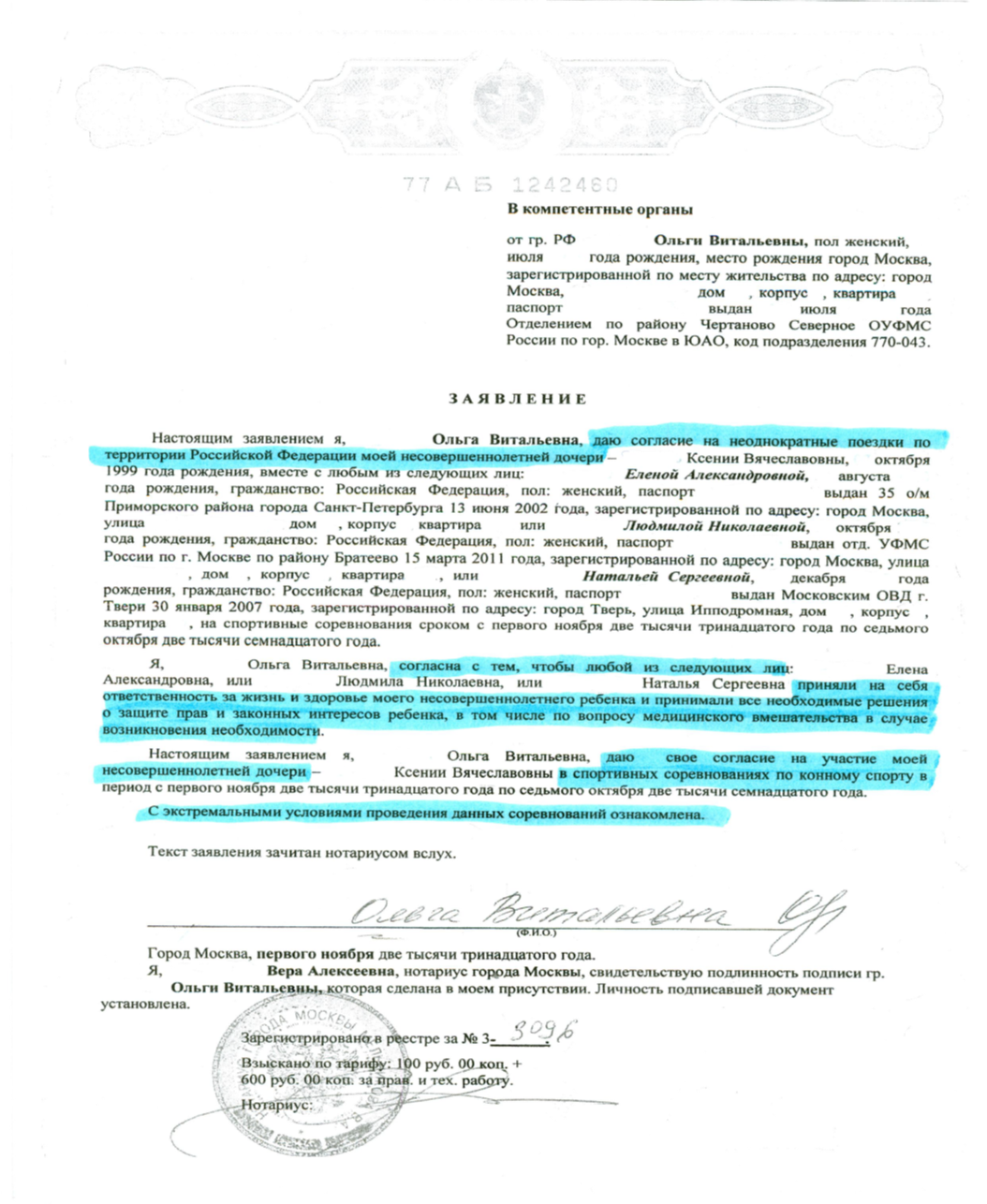 Приложение 2Призовой фонд ТурнираОбщий призовой фонд турнира составляет: 18 000 рублей + ценные подарки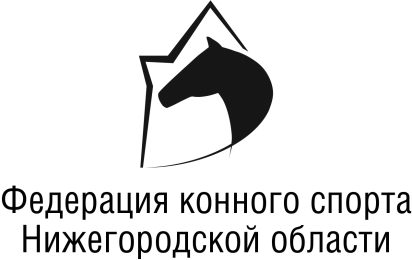 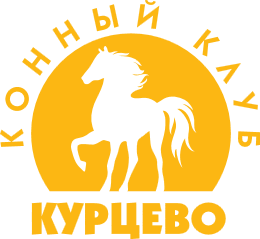 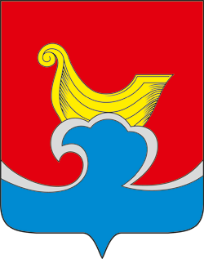 «УТВЕРЖДЕНО»Президент Федерации конного спорта Нижегородской области___________________В.Н. Лунин«____»__________________2019г.«УТВЕРЖДЕНО»Директор ООО «КСК «Курцево»______________С.Ю. Городнова «___»				2019г.«УТВЕРЖДЕНО»Председатель комитетапо физической культуре и спортуадминистрации Городецкого муниципального района_________________А.Н. Заботин«___»				2019г.СТАТУС СОРЕВНОВАНИЙ:муниципальныеКАТЕГОРИЯ СОРЕВНОВАНИЙ:личныеКВАЛИФИКАЦИОННЫЕ К:Выполнению нормативов до 2 спортивного разряда включительноДАТА ПРОВЕДЕНИЯ:26-27 июля 2019 годаМЕСТО ПРОВЕДЕНИЯ:Нижегородская обл., Городецкий р-н, д.КурцевоРегистрационные данные в ФГИС "Меркурий"RU 1122757ПРИЗОВОЙ ФОНД:18 000 РУБЛЕЙЧлены Оргкомитета турнираРябинина Виктория – размещение лошадей, бронирование гостиництелефон: +7(930)718-22-22 телефон: +7(951)902-91-00Данилина Юлия Александровна – организационные вопросыТелефон: +7(908)230-10-63Щапкова Марина Юрьевна – прием заявок, стартовые и технические протоколытелефон: +7(910)392-95-87Директор турнираГороднова Светлана Юрьевна телефон: +7(951)907-36-36ФИОКатегорияРегионГлавный судья Путилина Е.В.ВКг. МоскваСудьи-члены ГСКХохлачева М. В.1КНижегородская областьГолубева О. В.1КНижегородская областьТехнический делегатПутилина Е.В.ВКг. МоскваГлавный секретарьЩапкова М. Ю.2КНижегородская областьВетеринарный врачВасильева Ю. П.Нижегородская областьСоревнования проводятсяна открытом грунтеТип грунта:еврогрунтРазмеры боевого поля:20×60мРазмеры разминочного поля:40x50мКатегории приглашенных участников:взрослые/юноши/дети/Количество лошадей на одного всадника:не более 3-хКоличество приглашенных всадников из одного регионане ограниченоСоревнованиеУсловия допускаВзрослыеВсадники  2000 г.р. и старше на лошадях 4 лет и старшеЮношиЮноши и девушки (14-18 лет) 2005-2001 г.р. на лошадях 6 лет и старшеДетиМальчики и девочки (12-14 лет) 2007-2005 г.р. на лошадях 6 лет и старшеДатаВремяПрограмма соревнований26 июля 2019пятница8:00 – 10:00Мандатная комиссия26 июля 2019пятница12:00«Командный приз» Юноши (FEI 2009; ред. 2018 г.)Зачет «Юноши»26 июля 2019пятницаХХ:ХХ*«Командный приз» Дети (FEI 2015; ред. 2018 г.)Зачет «Дети»27 июля 2019суббота10:00«Предварительный приз» Юноши (FEI 2009; ред. 2018 г.)Зачет «Юноши»Общий зачет (любители и всадники 2000 г.р. на лошадях 6-ти лет и старше, не принимавшие участие в соревнованиях по программе «Малый приз»)27 июля 2019субботаХХ:ХХ«Предварительный приз А» Дети (FEI 2014; ред. 2018 г.)Зачет «Дети»27 июля 2019субботаХХ:ХХЦеремония награждениеПримечания:*ХХ:ХХВремя будет уточнятьсяСхемы езд можно найти по ссылке: www.equestrian.ru/sport/testsСхемы езд можно найти по ссылке: www.equestrian.ru/sport/testsСхемы езд можно найти по ссылке: www.equestrian.ru/sport/testsРазмещениеСтоимостьЛетники900 рублей/сутки с сеномМеста в конюшне предоставляются только для жеребцов1 500 рублей/сутки с сеномРасчетный час постоя 24 часа24 часа 1 сутки24-36 часов1,5 сутоксвыше 36 часов2 сутокКатегория участниковРазмер стартовых взносовВзрослые 1 000 рублей за стартЮноши800 рублей за стартДети500 рублей за стартПрограммаКатегорияПризовой фонд«Командный приз» Юноши«Юноши» 6 000 рублей«Командный приз» Дети«Дети»Ценные подарки«Предварительный приз» Юноши«Юноши»6 000 рублей«Предварительный приз» ЮношиОбщий зачет6 000 рублей«Предварительный приз А» Дети«Дети»Ценные подарки